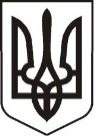 У К Р А Ї Н АЛ У Г А Н С Ь К А    О Б Л А С Т ЬП О П А С Н Я Н С Ь К А    М І С Ь К А    Р А Д А Ш О С Т О Г О   С К Л И К А Н Н ЯРОЗПОРЯДЖЕННЯміського  голови     «05» квітня 2018 р.	                    м. Попасна                             № 81                      Про вручення медалі «ЗА ОБОРОНУ РІДНОЇ ДЕРЖАВИ»військовослужбовцям Збройних Сил України      З метою заохочення військовослужбовців – учасників бойових дій, що проявили високій професіоналізм, старанність, наполегливість, самовідданість та стійкість під час виконання військового обов’язку в зоні проведення антитерористичної операції, згідно з Програмою  підтримки учасників антитерористичної операції та членів їх сімей на                 2017-2018 роки,  затвердженою рішенням сесії міської ради та з Програмою  проведення  культурно-масових  заходів в місті Попасна  у 2017-2018 роках, затвердженою рішенням сесії міської ради  від 26.01.2017 № 83/6  від 26.01.2017 № 83/7, керуючись п.20 ч.4 ст. 42 Закону України «Про місцеве самоврядування»:1. Вручити медалі «ЗА ОБОРОНУ РІДНОЇ ДЕРЖАВИ» військовослужбовцям Збройних Сил України згідно списку (додаток).2. Контроль за виконанням даного розпорядження покласти на начальника організаційного відділу Висоцьку Н.О.                     Міський голова                                                              Ю.І. Онищенко                                          Висоцька,2 05 65Додаток  до розпорядження міського голови від 05.04.2018 № 81СПИСОК на вручення медалі «ЗА ОБОРОНУ РІДНОЇ ДЕРЖАВИ»Бабанін Володимир Олександрович – перший заступник командира військової частини А3029, майор ЗСУ – №20736 Сосєдкін Олександр Миколайович – номер обслуги кулеметного відділення ДШКМ взводу вогневої  підтримки 3 гірсько-штурмової роти старший військової частини А3715, солдат ЗСУ-№20737Пилявець Андрій Олександрович – помічник начальника штабу-начальник зв’язку військової частини А3892, старший лейтенант ЗСУ- № 20738Іванець Сергій Григорович – ТВП командира взводу РХБ захисту військової частини А4267, молодший сержант ЗСУ -№ 20739Николайко Сергій Євстахійович – головний старшина оркестру військової частини А4267, старшина ЗСУ – №20740.                              Начальник організаційного відділу                                               Н.О.Висоцька